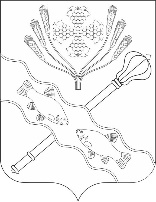 РОССИЙСКАЯ ФЕДЕРАЦИЯРОСТОВСКАЯ ОБЛАСТЬМУНИЦИПАЛЬНОЕ ОБРАЗОВАНИЕ«КОНСТАНТИНОВСКИЙ РАЙОН»АДМИНИСТРАЦИЯ КОНСТАНТИНОВСКОГО РАЙОНАПОСТАНОВЛЕНИЕО порядке осуществления органами местного самоуправления Константиновского района, отраслевыми (функциональными) органамиАдминистрации Константиновского района бюджетных полномочийглавных администраторов доходов бюджетов бюджетной системы Российской ФедерацииВ целях реализации статьи 1601 Бюджетного кодекса Российской Федерации Администрация Константиновского района постановляет:1. Утвердить Порядок осуществления органами местного самоуправления Константиновского района, отраслевыми (функциональными) органами Администрации Константиновского района и (или) находящимися в их ведении казенными учреждениями бюджетных полномочий главных администраторов доходов бюджетов бюджетной системы Российской Федерации согласно приложению № 1.2. Закрепить за органами местного самоуправления Константиновского района, отраслевыми (функциональными) органами Администрации Константиновского района источники доходов федерального бюджета и местных бюджетов согласно приложению № 2.Установить, что в случае изменения состава и (или) функций главных администраторов доходов бюджетов бюджетной системы Российской Федерации финансовый отдел Администрации Константиновского района вправе при определении принципов назначения, структуры кодов и присвоения кодов классификации доходов бюджетов Российской Федерации вносить соответствующие изменения в состав закрепленных за ними источников доходов бюджетов Российской Федерации.3. Органам местного самоуправления Константиновского района, отраслевым (функциональным) органам Администрации Константиновского района в качестве главных администраторов доходов бюджетов бюджетной системы Российской Федерации обеспечивать: мониторинг, контроль, анализ и прогнозирование поступлений средств из соответствующего доходного источника;взаимодействие с государственными органами исполнительной власти, предоставляющими безвозмездные поступления в бюджет Константиновского района;при составлении областного бюджета согласование исходных данных и методик для распределения межбюджетных трансфертов, предоставляемых из областного бюджета бюджету Константиновского района.4. Постановление вступает в силу с момента официального опубликования,  распространяет свое действие на правоотношения, возникшие с 1 января 2020 года,  подлежит размещению на сайте www.konstadmin.ru.5. Признать утратившими силу правовые акты Администрации Константиновского района по Перечню согласно приложению № 3.6. Контроль за выполнением постановления возложить на заместителя главы Администрации Константиновского района Болотных В.И.   Глава Администрации Константиновского района                                        		          В.Е. КалмыковПостановление вноситФинансовый отдел АдминистрацииКонстантиновского районаПриложение № 1к постановлению АдминистрацииКонстантиновского районаот 12.02.2020 № 78/123-ППОРЯДОКосуществления органами местного самоуправления Константиновского района, отраслевыми (функциональными) органами Администрации  Константиновского района и (или) находящимися в их ведении казенными учреждениями бюджетных полномочий главных администраторов доходов бюджетов бюджетной системы Российской Федерации1. Общие положения1.1. Органы местного самоуправления Константиновского района, отраслевые (функциональные) органы Администрации Константиновского района и (или) находящиеся в их ведении казенные учреждения (далее – главные администраторы доходов бюджетов) в качестве главных администраторов доходов бюджетов бюджетной системы Российской Федерации:1.1.1. Формируют и утверждают перечень администраторов доходов бюджетов, подведомственных главному администратору доходов бюджетов.1.1.2. Формируют и представляют в финансовый отдел Администрации Константиновского района следующие документы:прогноз поступления доходов в сроки, установленные нормативными правовыми актами, по форме, утвержденной финансовым отделом Администрации Константиновского района;аналитические материалы по исполнению бюджета в части доходов соответствующего бюджета в установленные законодательством Российской Федерации, Ростовской области и нормативно-правовыми актами Константиновского района сроки;сведения, необходимые для составления среднесрочного финансового плана и (или) проекта бюджета;сведения, необходимые для составления и ведения кассового плана.1.1.3. Формируют и представляют бюджетную отчетность главного администратора доходов бюджетов по формам и в сроки, которые установлены законодательством Российской Федерации, Ростовской области и нормативно – правовыми актами Константиновского района.1.1.4. Исполняют, в случае необходимости, полномочия администратора доходов бюджетов.1.2. Главные администраторы доходов бюджетов не позднее 15 дней до начала финансового года утверждают и доводят до своих подразделений и казенных учреждений, находящихся в их ведении, порядок осуществления и наделения их полномочиями администратора доходов бюджетов, который должен содержать следующие положения:1.2.1. Закрепление за подведомственными администраторами доходов бюджетов источников доходов бюджетов, полномочия по администрированию которых они осуществляют, с указанием нормативных правовых актов Российской Федерации, Ростовской области, Константиновского района, являющихся основанием для администрирования данного вида платежа. При формировании перечня источников доходов необходимо отразить особенности, связанные с их детализацией, если такое право дано главному администратору доходов бюджетов в соответствии с законодательством Российской Федерации.1.2.2. Наделение администраторов доходов бюджетов в отношении закрепленных за ними источников доходов бюджетов бюджетной системы Российской Федерации следующими бюджетными полномочиями:начисление, учет и контроль за правильностью исчисления, полнотой и своевременностью осуществления платежей в бюджет, пеней и штрафов по ним;взыскание задолженности по платежам в бюджет, пеней и штрафов;принятие решений о возврате излишне уплаченных (взысканных) платежей в бюджет, пеней и штрафов, а также процентов за несвоевременное осуществление такого возврата и процентов, начисленных на излишне взысканные суммы, и представление в орган Федерального казначейства поручений (сообщений) для осуществления возврата в порядке, установленном Министерством финансов Российской Федерации;принятие решения о зачете (уточнении) платежей в бюджеты бюджетной системы Российской Федерации и представление соответствующего уведомления в орган Федерального казначейства.1.2.3. Определение порядка заполнения (составления) и отражения в бюджетном учете первичных документов по администрируемым доходам бюджетов или указание нормативных правовых актов Российской Федерации, регулирующих данные вопросы.1.2.4. Определение порядка и сроков сверки данных бюджетного учета администрируемых доходов бюджетов в соответствии с нормативными правовыми актами Российской Федерации.1.2.5. Определение порядка действий администраторов доходов бюджетов при уточнении невыясненных поступлений в соответствии с нормативными правовыми актами Российской Федерации, в том числе нормативными правовыми актами Министерства финансов Российской Федерации.1.2.6. Определение порядка действий администраторов доходов бюджетов при принудительном взыскании администраторами доходов бюджетов с плательщика платежей в бюджет, пеней и штрафов по ним через судебные органы или через судебных приставов в случаях, предусмотренных законодательством Российской Федерации (в том числе определение перечня необходимой для заполнения платежного документа информации, которую необходимо довести до суда (мирового судьи) и (или) судебного пристава-исполнителя в соответствии с нормативными правовыми актами Российской Федерации, в том числе нормативными правовыми актами Министерства финансов Российской Федерации).1.2.7. Установление порядка обмена информацией между структурными подразделениями администратора доходов бюджетов (в том числе обеспечение обмена информацией о принятых администратором доходов бюджетов финансовых обязательствах и решениях об уточнении (о возврате) платежей в бюджет по формам, предусмотренным в правовом акте по администрированию доходов бюджетов).1.2.8. Определение порядка, форм и сроков представления администратором доходов бюджетов главному администратору доходов бюджетов сведений и бюджетной отчетности, необходимых для осуществления полномочий главного администратора доходов бюджетов.1.2.9. Определение порядка и сроков представления бюджетной отчетности в орган, организующий исполнение соответствующего бюджета по доходам, зачисляемым в бюджет муниципального образования.1.2.10. Предоставление информации, необходимой для уплаты денежных средств физическими и юридическими лицами за государственные и муниципальные услуги, а также иных платежей, являющихся источниками формирования доходов бюджетов бюджетной системы Российской Федерации, в Государственную информационную систему о государственных и муниципальных платежах в соответствии с порядком, установленным Федеральном законом от 27.07.2010 № 210-ФЗ «Об организации предоставления государственных и муниципальных услуг».1.2.11. Иные положения, необходимые для реализации полномочий администратора доходов бюджетов.1.3. Главные администраторы (администраторы) доходов бюджетов до начала очередного финансового года доводят до плательщиков сведения о реквизитах счетов и информацию о заполнении расчетных документов.1.4. Администраторы доходов бюджетов в 2-недельный срок после доведения до них главным администратором доходов бюджетов, в ведении которого они находятся, порядка осуществления полномочий администратора доходов бюджетов заключают с Управлением Федерального казначейства по Ростовской области соглашение об информационном взаимодействии по форме, утвержденной Федеральным казначейством, а также обеспечивают заключение соглашений (договоров) об обмене информацией в электронном виде.1.5. В случае изменения состава и (или) функций главных администраторов доходов бюджетов главный администратор доходов бюджетов, который наделен полномочиями по их взиманию, доводит эту информацию до финансового отдела Администрации Константиновского района.1.6. Формирование документов, содержащих сведения, составляющие государственную тайну, осуществляется в соответствии с законодательством Российской Федерации о государственной тайне.2. Администрирование доходовбюджета Константиновского района в части безвозмездных поступлений2.1. Администрирование доходов бюджета Константиновского района по доходам от предоставления безвозмездных поступлений осуществляется главными администраторами доходов бюджета Константиновского района – органами местного самоуправления Константиновского района, отраслевыми (функциональными) органами Администрации Константиновского района, уполномоченными в соответствии с Решением Собрания депутатов Константиновского района о бюджете на использование указанных денежных средств.2.2. Главные администраторы доходов бюджета Константиновского района, указанные в пункте 2.1 настоящего раздела:2.2.1. В случае поступления из областного бюджета средств, 
не предусмотренных Решением собрания депутатов о бюджете Константиновского района, а также при заключении соглашений с областными органами исполнительной власти о выделении дополнительных средств из областного бюджета уведомляют финансовый отдел Администрации Константиновского района о необходимости внесения поправок в Решение собрания депутатов о бюджете Константиновского района в части уточнения приложения по главным администраторам доходов бюджета Константиновского района.2.2.2. При заключении соглашений с областными органами исполнительной власти о выделении дополнительных средств из областного бюджета в тексте соглашения указывают код доходов в соответствии с бюджетной классификацией Российской Федерации.3. Администрирование доходовбюджета Константиновского района от возвратаостатков иных межбюджетных трансфертов,имеющих целевое назначение, прошлых лет3.1. Администрирование доходов бюджета Константиновского района от возврата остатков иных межбюджетных трансфертов, имеющих целевое назначение, прошлых лет осуществляется главными администраторами доходов бюджета Константиновского района – органами местного самоуправления Константиновского района, отраслевыми (функциональными) органами Администрации Константиновского района, предоставившими соответствующие иные межбюджетные трансферты, имеющие целевое назначение.3.2. Главные администраторы доходов бюджета Константиновского района, указанные в пункте 3.1 настоящего раздела:3.2.1. Осуществляют ежемесячный мониторинг остатков предоставленных межбюджетных трансфертов, имеющих целевое назначение, на счетах бюджетов поселений на основании отчетных данных органов местного самоуправления поселений, представляемых по форме и в сроки, которые устанавливаются главным администратором доходов бюджета Константиновского района.3.2.2. Ежегодно, не позднее 25 декабря текущего года принимают нормативный правовой акт, согласованный с финансовым отделом Администрации Константиновского района, о перечне видов межбюджетных трансфертов, имеющих целевое назначение, которые в очередном финансовом году могут быть использованы органами местного самоуправления поселений на те же цели, и направляют указанный нормативный правовой акт соответствующим администраторам доходов местных бюджетов и финансовому отделу Администрации Константиновского района.3.2.3. Осуществляют инициирование, учет и контроль возврата из бюджетов поселений в бюджет Константиновского района остатков межбюджетных трансфертов в порядке, установленном финансовым отделом Администрации Константиновского района.Приложение № 2к постановлению АдминистрацииКонстантиновского районаот 12.02.2020 № 78/123-ППЕРЕЧЕНЬисточников доходов федерального бюджета и местных бюджетов, закрепляемых за органами местного самоуправленияКонстантиновского района, отраслевыми (функциональными) органами Администрации Константиновского районаПриложение № 3к постановлению 
АдминистрацииКонстантиновского районаот 12.02.2020 № 78/123-ППЕРЕЧЕНЬправовых актов Администрации Константиновского района, признанных утратившими силу1. Постановление Главы Константиновского района Ростовской области от 23.04.2008 № 232 «О порядке осуществления органами местного самоуправления муниципального района и находящимися в их ведении бюджетными учреждениями бюджетных полномочий главных администраторов доходов бюджетной системы Российской Федерации».2. Постановление Администрации Константиновского района от 29.12.2010 № 1563 «О внесении изменений в постановление Главы Константиновского района  Ростовской области от 23.04.2008 № 232».от 12.02.2020        г. Константиновск        г. Константиновск№ 78/123-П№п/пИсточники доходов федерального бюджета и местных бюджетов, администрирование которых осуществляется органами местного самоуправления Константиновского района, отраслевыми (функциональными) органами Администрации Константиновского районаГлавные администраторы доходов бюджетов бюджетной системы Российской Федерации1231.Государственная пошлина за выдачу разрешения на установку рекламной конструкцииАдминистрация Константиновского района2.Плата по соглашениям об установлении сервитута, заключенным органами местного самоуправления городских поселений, государственными или муниципальными предприятиями либо государственными или муниципальными учреждениями в отношении земельных участков, государственная собственность на которые не разграничена и которые расположены в границах городских поселенийАдминистрация Константиновского района3.Доходы от продажи земельных участков, государственная собственность на которые не разграничена и которые расположены в границах сельских поселений и межселенных территорий муниципальных районовАдминистрация Константиновского района4.Доходы от продажи земельных участков, государственная собственность на которые не разграничена и которые расположены в границах городских поселенийАдминистрация Константиновского района5.Плата за увеличение площади земельных участков, находящихся в частной собственности, в результате перераспределения таких земельных участков и земель (или) земельных участков, государственная собственность на которые не разграничена и которые расположены в границах сельских поселений и межселенных территорий муниципальных районовАдминистрация Константиновского района6.Плата за увеличение площади земельных участков, находящихся в частной собственности, в результате перераспределения таких земельных участков и земель (или) земельных участков, государственная собственность на которые не разграничена и которые расположены в границах городских поселенийАдминистрация Константиновского района7.Штрафы, установленные Кодексом Российской Федерации об административных правонарушениях, в случае, если постановления о наложении административных штрафов вынесены мировыми судьями, комиссиями по делам несовершеннолетних и защите их прав по результатам рассмотрения дел, направленных органами местного самоуправления Константиновского района, отраслевыми (функциональными) органами Администрации Константиновского районаФинансовый отдел Администрации Константиновского районаКонтрольно – счетная палата Константиновского районав пределах их компетенции8.Доходы от денежных взысканий (штрафов), поступающие в счет погашения задолженности, образовавшейся до 1 января 2020 года, подлежащие зачислению в бюджет муниципального образования по нормативам, действовавшим в 2019 году (за исключением доходов, направляемых на формирование муниципального дорожного фонда)Администрация Константиновского района